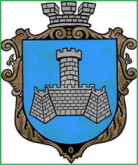 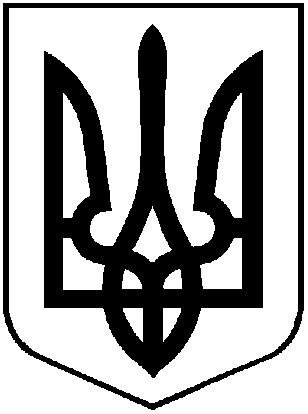 УКРАЇНАХМІЛЬНИЦЬКА МІСЬКА РАДАВІННИЦЬКОЇ ОБЛАСТІВиконавчий комітетР І Ш Е Н Н Явід  23 лютого року                                                                                  №60Про  розгляд службової  записки в.о. начальника відділу земельних відносинміської ради  Косенка О.В. щодо визначеннястану зелених насаджень та їх відновної вартостіна земельній  ділянці за адресою вул. Староміська,1       Розглянувши службову записку в.о. начальника відділу земельних відносин міської ради  Косенка О.В.  від 22.12.2016р. №2813/02-18 щодо  визначення  стану зелених насаджень та їх відновної вартості  на земельній  ділянці за адресою вул. Староміська, 1, яка перебуває в оренді гр. Паризького І.В., беручи до уваги намір орендаря викупити зазначену земельну ділянку, враховуючи матеріали  комісії з питань визначення стану зелених насаджень  та їх відновної вартості, створеної  згідно рішення виконавчого комітету Хмільницької міської ради від 04.01.2017 р. №5 «Про створення комісії з питань визначення стану зелених насаджень та їх відновної вартості», відповідно до Правил благоустрою території міста Хмільника, затверджених рішенням 45 сесії міської ради 5 скликання від 26.02.2009 року №491, листа  державної екологічної інспекції у Вінницькій області №4686/04 від 29.12.2016р., постанови Кабінету Міністрів України від 01 серпня 2006 року №1045 «Про затвердження Порядку видалення дерев, кущів, газонів і квітників у населених пунктах», наказу Міністерства будівництва, архітектури та житлово-комунального господарства України від 10 квітня 2006 року № 105 «Про затвердження Правил утримання зелених насаджень у населених пунктах України», наказу Держкоммістобудування  від 17.04.1992 р. №44 «Містобудування. Планування і забудова міських і сільських поселень ДБН 360-92», керуючись ст. 30, 59 Закону України «Про місцеве самоврядування в Україні», виконком Хмільницької міської  ради                                                                       В И Р І Ш И В :1. Гр. Паризькому І.В. - орендарю земельної ділянки:1.1   Дозволити видалення 14 дерев різних порід, що знаходяться  на земельній ділянці по  вул. Староміська,1, яку орендує  гр. Паризький І.В., оскільки комісією  з питань визначення  стану зелених насаджень та їх відновної вартості  при обстеженні встановлено,  що усі дерева перебувають в незадовільному, сухостійному, аварійно-небезпечному стані та підлягають видаленню;1.2  рекомендувати  укласти договір на зрізання дерев  з спеціалізованою організацією  по виконанню таких робіт;1.3. доставити  деревину від зрізаних дерев, зазначених  в пункті 1.1 цього рішення  до КП «Хмільниккомунсервіс» та передати по акту приймання-передачі у присутності голови комісії з питань визначення стану зелених насаджень та їх відновної вартості, створеної згідно  рішення виконавчого комітету міської ради від 04.01.2017 №5.                        2.КП «Хмільниккомунсервіс»2.1  Начальнику КП «Хмільниккомунсервіс» Полонському С.Б. здійснити контроль за передачею деревини від зрізаних дерев від гр. Паризького І.В.;2.2. деревину від зрізаних дерев, зазначених в пункті 1.1 цього рішення, оприбуткувати через  бухгалтерію  підприємства згідно з актом приймання-передачі деревини.3.     Визначити, що відповідно до п.6 Порядку видалення дерев, кущів, газонів і квітників у населених пунктах, затвердженому Постановою Кабінету Міністрів України від 01.08.2006 р. №1045, знесення аварійних, сухостійних, фаутних дерев на земельній ділянці по вул. Староміська,1, проводиться без сплати відновної вартості зелених насаджень.4.     Контроль за  виконанням  цього рішення покласти на заступника міського голови з питань діяльності виконавчих органів міської ради відповідно до розподілу обов’язків.                       Міський   голова                                                            С.Б.Редчик